This is a very simple template created to illustrate the replaceTableVariable Javadocx method:The table will be populated without a predefined number of rows.ITEMDATADATALink to product AREFERENCE: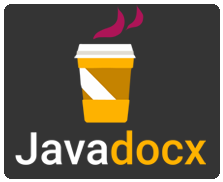 Link to product APRICE:$5.45Link to product BREFERENCE:Link to product BPRICE:$30.12Link to product CREFERENCE:Link to product CPRICE:$7.00